ПЛАН-КАЛЕНДАРЬРАБОТЫ ШСК «Каскад»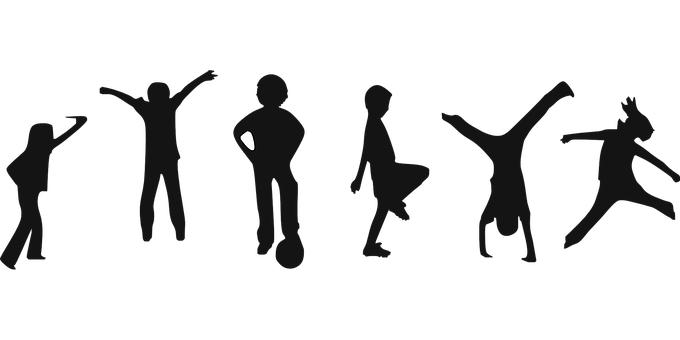   №               Мероприятие  сроки проведения 1Утренняя гимнастика до занятийежедневно2 Сдача нормативов комплекса ГТООктябрь-май(по графику  ) 3Первенство школы, районные соревнования по лаптесентябрь4Осенний легкоатлетический кросс октябрь5Подвижные переменывесь период6Занятия в спортивных секцияхвесь период(по расписанию)7День здоровья По общешкольному плану8Первенство школы по шахматамоктябрь9 Школьный этап Всероссийской олимпиады по физической культуреСентябрь- ноябрь10Участие в районных соревнованиях по футболу по плану района11Первенство школы и районные соревнования по баскетболу (юноши, девушки)март12Первенство школы по пионерболуапрель13Первенство школы  по шашкамНоябрь14Участие в традиционном новогоднем пробегедекабрь15Подготовка  и участие в лыжном кроссе, посвященном  памяти 600 заживо – сожженных в с. Гусек-Погореловкаянварь16Зональные и районные соревнования по хоккею с шайбойДекабрь-январь17Школьные соревнования « Веселые старты» 1-4,5-8 кл.,посвященные Дню защитника Отечествафевраль18Спортивные соревнования «А ну-ка, парни!», посвященные Дню защитника Отечествафевраль19Зимний полиатлон (районные соревнования)февраль20«Движение первых» :зональные  и районные соревнования «Веселые старты»Декабрь, январь21Первенство школы  и районные соревнования по волейболу (юноши, девушки)Март 22Первенство школы по  мини-футболу 5-11 классыапрель23 Подготовка и участие в Фестивале ГТООктябрь,Апрель -май24Подготовка и участие  в районных соревнованиях по четырехборью май25Проведение физкультурно-спортивных мероприятий по плану школьного лагеря с дневным пребыванием ,ЛТО Июль-август